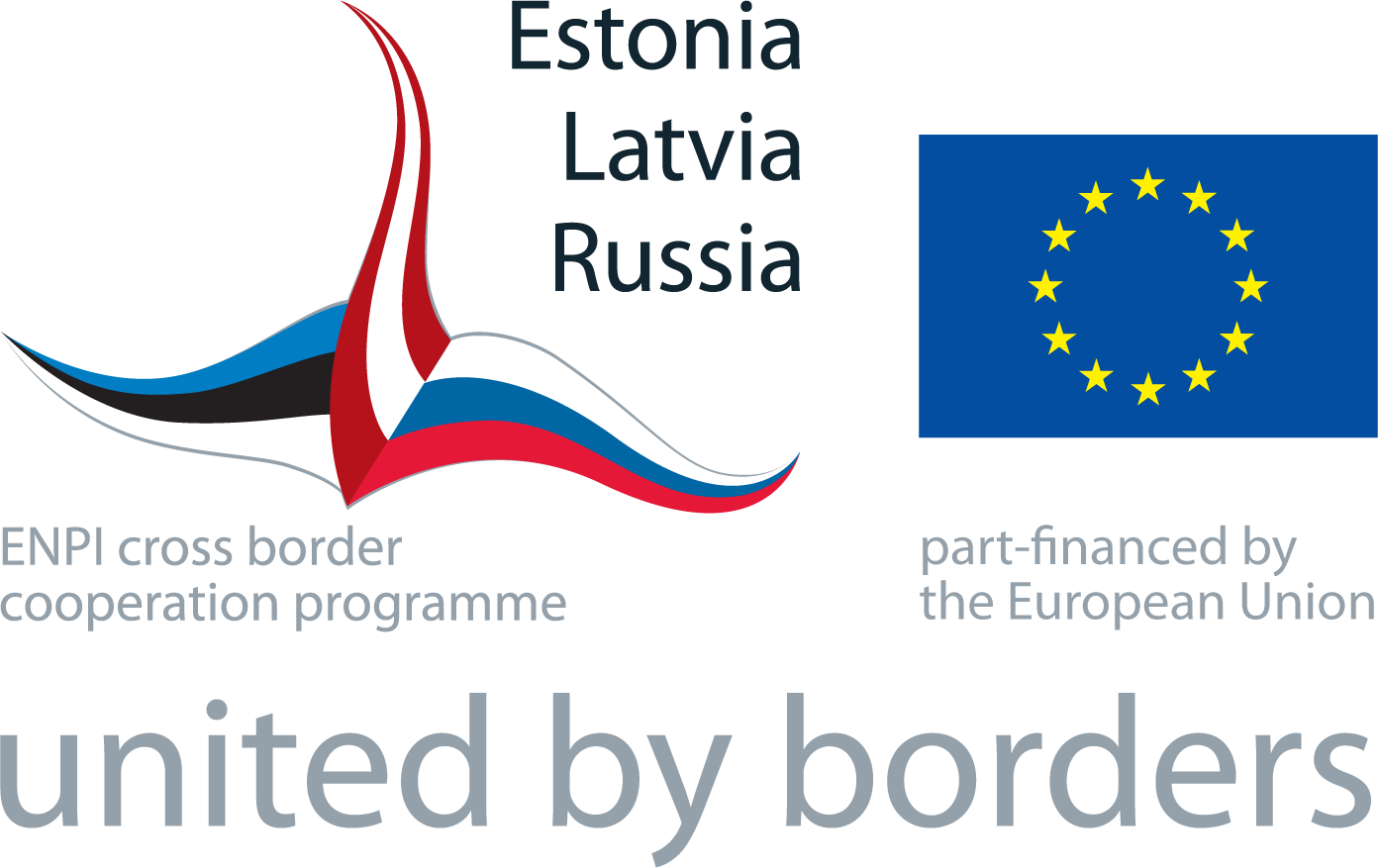 PROGRAMME  FINAL EVENT in ESTONIA“MAGIC of CBC” Vanemuine Concert Hall and AHHAA Science Centre TARTU, ESTONIA27-28 May, 2015Time
Activity – DAY I , 27 MAY VENUE – Vanemuine Concert Hall, Big Hall (Vanemuise 6, Tartu)12.00  Registration, welcome tea and coffee, snacksPART I Conference “MAGIC of CBC”  PART I Conference “MAGIC of CBC”  12:30First session of the conference puts focus on achievements, results and challenges of cross border cooperation within Estonia-Latvia-Russia Programme 2007-2013 with special attention to Programme Measure 2.1.Opening and welcome words Lecture - Borders and cooperation mechanism in Animal Kingdome by Mr Aleksei TurovskiPresentations on achievements of the cross border cooperation in Estonia-Latvia-Russia Programme – magic of CBCProgramme Measure 2.1 – Joint actions aimed at protection of environment and natural resources – benefit of CBC to greener and sustainable future Entertainment
14:00 

LUNCHPART II15:00Second session of the conference concentrates on progress of preparation and perspectives of the Estonia-Russia Cross Border Cooperation Programme 2014-2020Partnership and networking in focus Questions and Answers16:3016:45CONCLUSIONSCLOSINGTea and coffee availableProject Award Ceremony VENUE – AHHAA Science Centre (Sadama 1, Tartu)19:00 -22:00Gala dinnerPerformance of Science Theatre of AHHAA CentreAwarding ceremonyLive musicTime
Activity – DAY II,  28 MAY     
PROJECT SITE VISIT in Tartu and Räpina                   9:20 9:30 15:30Gathering at Vanemuine parking place (in front of Vanemuine Theatre in Ülikooli Street) Departure by bus Site visit to Tartu Environmental Education Centre (“People with Nature” project)Site visit to Tartu Karlova Boat Port (“Common Peipsi” project)Site visit to Räpina Centre for Creative Industries (“Promoting Heritage” project)LUNCH and site visit in Räpina Boat Harbour  (“Common Peipsi” project)Bus trip from Räpina to TartuArrival in Tartu Vanemuine parking place (in Ülikooli Street)